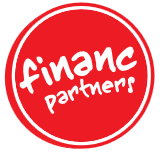 Zmluva o úvereuzavretá podľa § 497 a nasl. Obchodného zákonníka v platnom znení______________________________________________________________________________Zmluvné stranyVeriteľ:		FINANC PARTNERS s. r. o.obchodná spoločnosť zapísaná v obchodnom registriOkresného súdu v Trenčíne, oddiel: Sro , vložka č.: 20123/Rso sídlom Jesenského 230/7, Partizánske, PSČ: 958 01, SRIČO: 36 783 323, DIČ: 2022386685, IČDPH: SK2022386685Bankové spojenie: Tatra banka, a.s.Číslo účtu vo forme IBAN: SK42 1100 0000 0026 2409 4382Zastúpená štatutárnym zástupcom spoločnosti Jozefom Bókom, konateľomwww.financpartners.sk, mail: info@financpartners.sk(ďalej aj „Veriteľ“)Dlžník:		...........................................................................................obchodná spoločnosť  zapísaná v obchodnom registri  Okresného súdu ..................., oddiel: .............., vložka č.: ..............so sídlom ...........................................................................................IČO: ......................, DIČ: .................................zastúpená: .......................................................číslo účtu vo forme IBAN: .................................................................(ďalej aj „Dlžník“)      Článok I.      PreambulaDlžník je podnikateľský subjekt, zapísaný .................................................................... Dlžník prehlasuje, že finančné prostriedky z tohto Úveru budú použité na podnikateľské účely – na ....................................................................... Článok II.Predmet zmluvyVeriteľ poskytne Dlžníkovi na základe tejto Zmluvy o úvere Úver (druh úveru: úver) vo výške istiny celkom: ............... € (slovom „.................. eur“). Veriteľ a Dlžník sa dohodli, že Dlžník bude istinu Úveru v sume .................. EUR čerpať takým spôsobom, že istinu Úveru v sume ................... €(slovom „................... eur“) poskytne Veriteľ Dlžníkovi na bankový účet Dlžníka, uvedený v záhlaví tejto Zmluvy, s čím Dlžník vyslovene súhlasí, a to najneskôr do päť pracovných dní od podpisu tejto Zmluvy. Veriteľ a Dlžník sa dohodli, že úroková sadzba Úveru predstavuje ............... % p.a. (ročne).Dlžník sa touto Zmluvou o úvere zaväzuje splácať Veriteľovi Úver poskytnutý na základe tejto Zmluvy o úvere spolu s dohodnutým príslušenstvom formou ........... mesačných splátok, pričom v ........... (........) mesačných splátkach úveru sú zahrnuté len zmluvne dohodnuté úroky  a v poslednej (........) splátke sú zahrnuté zmluvne dohodnuté úroky a splátka istiny. Dlžník sa touto Zmluvou o úvere zaväzuje splácať Veriteľovi každý kalendárny mesiac Splátku úveru vo výške: ......... € (slovom „.......... eur“), ak nie je uvedené v tomto bode Zmluvy inak, a to v lehotách uvedených v splátkovom kalendári, ktorý tvorí neoddeliteľnú súčasť tejto Zmluvy o úvere. Všetky Splátky úveru okrem poslednej splátky sú vo výške .............. €, pričom prvá (1.) Splátka úveru je splatná dňa ................. Posledná ............ (........) Splátka úveru je vo výške: .............. € (slovom „............... eur), ktorá pozostáva z istiny vo výške ................. € a úroku vo výške ............. € a je splatná dňa ................... Dlžník sa touto Zmluvou o úvere zaväzuje splatiť a teda vrátiť Veriteľovi istinu poskytnutého Úveru vo výške ................ EUR spolu s dohodnutým úrokom za dohodnutú dobu poskytnutia Úveru vo výške: ................... EUR, t.j. celkom sumu vo výške ............... € (slovom „................... eur“) najneskôr do ........................ Dlžník sa touto Zmluvou o úvere teda zaväzuje vrátiť Veriteľovi istinu poskytnutého Úveru spolu s dohodnutým úrokom za poskytnutie Úveru najneskôr do ............................ a teda najneskôr dňa ........................... sa Dlžník touto Zmluvou o úvere zaväzuje vrátiť Veriteľovi sumu vo výške celkom: .................... € (slovom „....................... eur“), ktorá pozostáva z istiny poskytnutého Úveru a dohodnutého úroku za poskytnutie Úveru (bez ďalšieho príslušenstva pohľadávky). Celková čiastka, ktorú musí Dlžník na základe tejto Zmluvy o úvere Veriteľovi zaplatiť, predstavuje sumu vo výške .............. € (slovom „................... eur“).Veriteľ sa zaväzuje poskytnúť Dlžníkovi Úver vo výške .................. EUR spôsobom uvedeným v bode 1 tohto článku. Dlžník svojim podpisom na tejto Zmluve o úvere sa zaväzuje splatiť Veriteľom poskytnutý Úver za podmienok a spôsobom uvedeným v tejto Zmluve o úvere.Článok III.Návratnosť a splatnosť úveruDlžník požiadal Veriteľa v žiadosti o poskytnutie úveru o dobu splatnosti úveru na .............. (slovom „.......................“) mesiacov odo dňa ......................., t.j. splatnosť poslednej splátky úveru je v lehote do ......................... Prvá splátka úveru je splatná dňa ........................... Ostatné splátky sú splatné vždy k ........... dňu kalendárneho mesiaca podľa splátkového kalendára, ktorý tvorí neoddeliteľnú súčasť tejto Zmluvy o úvere. Dlžník sa touto Zmluvou o úvere zaväzuje uhradiť do splatnosti Úveru uvedenej v prvom odseku tohto článku celú istinu Úveru vrátane príslušenstva, ktoré tvoria najmä úroky, úroky z omeškania, zmluvné pokuty a ostatné náklady pohľadávky. Dlžník je povinný splatiť Úver s príslušenstvom v lehote splatnosti uvedenej v bode 1. tohto článku a v dohodnutej výške. Úver sa považuje za splatený riadne a včas v deň, v ktorý je pripísaný na bankový účet Veriteľa, číslo bankového účtu vo forme IBAN: SK42 1100 0000 0026 2409 4382, vedený v Tatra banke, a.s., Bratislava, pobočka Partizánske, s uvedením variabilného symbolu platby:............... Dlžník sa súčasne zaväzuje ako správu pre adresáta (resp. popis bankovej transakcie) vždy uvádzať svoje obchodné meno a to pri každej platbe uskutočnenej v prospech Veriteľa na základe tejto Zmluvy o úvere. Dlžník sa touto Zmluvou o úvere zaväzuje splatiť Úver spolu s jeho príslušenstvom na uvedený bankový účet Veriteľa s uvedením správneho variabilného symbolu a uvedenou správou pre adresáta (popisom transakcie).Článok IV.Práva a povinnosti dlžníka a veriteľaVeriteľ je povinný poskytnúť Dlžníkovi Úver v celej dohodnutej výške a to v súlade s ustanovením článku II. bod 1 tejto Zmluvy o úvere.Dlžník je povinný splatiť istinu Úveru a jeho príslušenstvo riadne a včas a plniť si riadne a včas všetky povinnosti vyplývajúce z ostatných ustanovení tejto Zmluvy o úvere.Pri nedodržaní podmienok dohodnutých v tejto Zmluve o úvere je Veriteľ oprávnený po predchádzajúcom písomnom upozornení uplatniť svoje práva vyplývajúce s tejto Zmluvy o úvere. Písomne upozornenie ako aj ďalšie  písomnosti Veriteľa adresované Dlžníkovi zašle Veriteľ doporučene na adresu Dlžníka, uvedenú v tejto Zmluve o úvere. Zmluvné strany sa dohodli, že písomnosť sa považuje za doručenú aj vtedy, ak Veriteľ odoslal písomnosť na adresu Dlžníkovi uvedenú v tejto Zmluve o úvere a pošta vráti Veriteľovi písomnosť ako nedoručenú z dôvodu, že Dlžník neprevzal zásielku v odbernej lehote alebo preto, že adresát je neznámy. Za deň doručenia sa považuje deň, keď bola zásielka doručená späť Veriteľovi. V prípade ak po uzavretí zmluvy Dlžník oznámi Veriteľovi písomne zmenu adresy sídla, prípadne adresy na doručovanie, zašle Veriteľ písomnosť na túto novú adresu Dlžníka. Dlžník je povinný oznámiť písomne Veriteľovi každú zmenu adresy svojho sídla alebo zmenu adresy na doručovanie.Dlžník má právo splatiť Úver poskytnutý mu na základe tejto Zmluvy o úvere aj pred lehotou splatnosti (uvedenou v článku III bod 1 tejto Zmluvy o úvere) za podmienok uvedených v článku VII. bod 3 tejto Zmluvy o úvere.Článok V.Zabezpečenie ÚveruÚver a jeho príslušenstvo poskytnutý na základe tejto Zmluvy o úvere Dlžníkovi bude zabezpečený formou záložného práva v prospech Veriteľa, pričom zabezpečenie sa vykoná na základe osobitnej Zmluvy o zriadení záložného práva k k nehnuteľnej/hnuteľnej veci uzatvorenej podľa ust. § 151b a nasl. Občianskeho zákonníka, na zabezpečenie pohľadávok Veriteľa voči Dlžníkovi vyplývajúcich z tejto Zmluvy o úvere a to zriadením záložného práva k nehnuteľnej/hnuteľnej veci a to: ............................................................................................................................................................................................................................................ (ďalej aj „Záloh“ alebo aj „Predmet záložného práva“). V prípade, ak Dlžník poruší povinnosť vrátiť úver poskytnutý Veriteľom podľa tejto Zmluvy riadne a včas, Veriteľ je oprávnený uspokojiť svoje nároky vyplývajúce z tejto Zmluvy o úvere výkonom záložného práva a to podľa Zmluvy o zriadení záložného práva k nehnuteľnej/ hnuteľnej veci bližšie špecifikovanej v bode 1. tohto článku.Dlžník berie na vedomie, že v prípade, ak nebudú nároky Veriteľa vyplývajúce z tejto Zmluvy o úvere výkonom záložného práva uspokojené, je Veriteľ oprávnený podať žalobu o plnenie na vecne a miestne príslušný súd. Dlžník berie ďalej na vedomie, že následkom takéhoto postupu Veriteľa môže byť tiež podanie návrhu na začatie exekúcie voči Dlžníkovi.Článok VI.Úroky z omeškania a poplatkyV prípade, ak sa Dlžník dostane do omeškania s úhradou splatnej Splátky úveru alebo zostatku Úveru spolu s príslušenstvom v prípade predčasnej splatnosti Úveru alebo Úveru po uplynutí doby splatnosti Úveru, alebo do omeškania s úhradou splatnej Splátky úveru, zaväzuje sa Dlžník uhradiť Veriteľovi úrok z omeškania vo výške ......... % denne z dlžnej sumy. Nárok na náhradu škody tým nie je dotknutý.Zmluvné strany tejto Zmluvy o úvere sa dohodli, že Dlžník je povinný znášať poplatok vo výške 30 EUR (slovom „tridsať Eur“) ako náklady spojené s každou písomnou, telefonickou alebo faxovou upomienkou, resp. s každým písomným podaním Dlžníkovi zo strany Veriteľa (napr. na základe žiadosti Dlžníka o vyčíslenie zostatku úveru a pod.).Zmluvné strany tejto Zmluvy o úvere sa dohodli, že Dlžník je povinný znášať poplatok vo výške 100 EUR (slovom „sto Eur“) ako náklady spojené s každou zmenou dohodnutých podmienok vyplývajúcich z tejto Zmluvy o úvere, ktoré sa vykoná vo forme písomného dodatku podpísaného obidvoma účastníkmi tejto Zmluvy o úvere.Článok VII.Predčasná splatnosť úveruVeriteľ je oprávnený v prípade, ak je Dlžník  v omeškaní s úhradou splatnej splátky úveru po dobu dlhšiu ako 3 (slovom „Tri“) mesiace (dátumy splatnosti jednotlivých splátok ako aj ich výška sú uvedené v splátkovom kalendári, ktorý tvorí neoddeliteľnú súčasť tejto Zmluvy o úvere) a to bez ohľadu na poradie omeškania s úhradou splátky, vyhlásiť úver za okamžite splatný v celom  jeho zostatku spolu s jeho príslušenstvom pri súčasnom splnení ďalšej podmienky, že Veriteľ písomne vyzval Dlžníka spolu s upozornením na možnosť Veriteľa vyhlásiť úver poskytnutý na základe tejto Zmluvy o úvere za predčasne splatný spolu s jeho príslušenstvom, a to najmenej dvakrát, na úhradu splatnej splátky alebo splatných splátok, s ktorou alebo s ktorými je Dlžník v omeškaní a poskytol mu dodatočnú lehotu na jej alebo ich úhradu, ktorá však nesmie byť kratšia ako 15 (slovom „pätnásť“) dní. Za riadne a včas uhradenú splátku úveru resp. zostatku úveru spolu s príslušenstvom sa považuje len taká úhrada, ak bola príslušná splátka úveru resp. zostatok úveru spolu s príslušenstvom pripísaná na bankový účet Veriteľa najneskôr v posledný deň jej splatnosti a to v celkovej dohodnutej výške (podľa splátkového kalendára). Opačný prípad sa považuje za splátku neuhradenú riadne a včas a teda za omeškanie Dlžníka s úhradou splatnej splátky úveru resp. zostatku úveru. Veriteľ je súčasne oprávnený vyhlásiť úver za predčasne splatný aj v prípade, ak Dlžník neuhradí do Veriteľom určenej doby, ktorá však nesmie byť kratšia ako 15 kalendárnych dní, zmluvne dohodnuté zmluvné pokuty alebo úroky z omeškania v prípade, že ich Veriteľ vypočítal a Dlžníka s nimi oboznámil na podklade porušenia platobnej disciplíny Dlžníka.Predčasná splatnosť úveru z dôvodu uvedeného v predošlom bode tohto článku nastáva dňom doručenia takéhoto prejavu vôle Dlžníkovi na adresu Dlžníka uvedenú v tejto Zmluve o úvere. V prípade, ak Dlžník neprevezme zásielku, obsahom ktorej je oznámenie Veriteľa o predčasnej splatnosti úveru (ďalej aj „Zásielka“) v odbernej lehote určenej príslušným doručovateľom zásielky, Veriteľ a Dlžník sa dohodli, že zásielka sa v takomto prípade považuje za doručenú v deň, v ktorý príslušný doručovateľ zásielky vrátil zásielku späť Veriteľovi ako nedoručenú z dôvodu, že zásielku odmietol Dlžník prevziať v odbernej lehote určenej príslušným doručovateľom zásielky. Dlžník sa súčasne zaväzuje v lehote najneskôr 15 dní odo dňa zmeny svojej adresy sídla (resp. aj v prípade zmeny adresy určenej na doručovanie) túto skutočnosť písomne oznámiť Veriteľovi. V prípade, ak príslušný doručovateľ zásielky vráti zásielku adresovanú Dlžníkovi na adresu uvedenú v tejto Zmluve o úvere späť Veriteľovi z dôvodu, že adresát zásielky je neznámy, zásielka sa v takomto prípade považuje za doručenú v deň, v ktorý príslušný doručovateľ zásielky vrátil zásielku späť Veriteľovi ako nedoručenú z dôvodu, že adresát zásielky je neznámy, ak Dlžník porušil svoju povinnosť oznámiť písomne Veriteľovi zmenu adresy.Dlžník môže požiadať veriteľa o možnosť predčasne splatiť úver. Za predčasné odstúpenie od zmluvy Veriteľ môže odpustiť primeranú časť dohodnutého príslušenstva úveru (t.j. úrokov), až do výšky 70 % (slovom „sedemdesiat percent“) úrokov dohodnutých v článku II. bod 3 tejto Zmluvy o úvere, ak sa Dlžník počas doby plynutia úveru nedostal do omeškania ani s jednou splátkou a plnil si záväzky vyplývajúce mu z tejto Zmluvy o úvere riadne a včas. Zmluvné strany sa dohodli, že ukončenie zmluvného vzťahu sa vykoná na základe písomnej žiadosti Dlžníka a po vzájomnej písomnej Dohode o ukončení tejto Zmluvy o úvere. Veriteľ je oprávnený vyhlásiť úver za predčasne splatný aj v prípade, ak na majetok Dlžníka bude počas trvania zmluvného vzťahu na základe tejto Zmluvy o úvere vyhlásený konkurz, povolená reštrukturalizácia, bude začaté exekučné konanie na majetok Dlžníka alebo bude na majetok Dlžníka začatý výkon záložného práva. V takomto prípade Veriteľ nie je povinný zasielať Dlžníkovi akékoľvek výzvy na úhradu pohľadávky, predčasné zosplatnenie úveru v tomto prípade nastáva okamihom doručenia tohto oznámenia Dlžníkovi po tom, čo Veriteľ zistí, že na majetok Dlžníka bol počas trvania zmluvného vzťahu na základe tejto Zmluvy o  úvere vyhlásený konkurz, povolená reštrukturalizácia, bude začaté exekučné konanie na majetok Dlžníka alebo Veriteľ zistí začatie výkonu záložného práva na akýkoľvek majetok Dlžníka. Dlžník je oprávnený požiadať Veriteľa o predĺženie doby splatnosti úveru, pričom Dlžník berie na vedomie, že na takéto predĺženie doby splatnosti úveru nie je zo strany Dlžníka právny nárok. V prípade, ak Veriteľ vyhovie Dlžníkovi a predĺži dobu splatnosti úveru, takáto zmena sa musí vyhotoviť vo forme písomného dodatku k tejto Zmluve o úvere podpísanej obidvoma zmluvnými stranamiČlánok VIII.Riadne ukončenie zmluvyK riadnemu ukončeniu Zmluvy o úvere dôjde uplynutím doby, na ktorú bola uzatvorená, a to za podmienok, že nedošlo k predčasnej splatnosti Úveru a Dlžník súčasne splnil všetky svoje záväzky a prípadné ďalšie pohľadávky vyplývajúce mu z tejto Zmluvy o úvere, pokiaľ nebolo písomne dohodnuté inak.Po riadnom splatení Úveru (t.j. istiny úveru a jeho príslušenstva) vystaví Veriteľ do 7 (slovom „Sedem“) pracovných dní Dlžníkovi kvitanciu ako doklad o tom, že si Dlžník splnil svoje povinnosti vyplývajúce z tejto zmluvy.Zmluvné strany tejto Zmluvy o úvere sa dohodli, že Dlžník je povinný znášať poplatok vo výške 100 EUR (slovom „Sto Eur“) ako náklady spojené s ukončením tejto Zmluvy o úvere v prípade ukončenia tejto zmluvy formou vzájomnej dohody medzi Veriteľom a Dlžníkom a taktiež v súvislosti s vyhotovením kvitancie, t.j. písomným potvrdením Veriteľa, že Dlžník si splnil všetky povinnosti vyplývajúce z tejto Zmluvy o úvere.Článok IX.Ručiteľský záväzok ručiteľa........................................................ (ďalej aj „Ručiteľ“) ako Ručiteľ týmto slobodne, dobrovoľne, určite, vážne a zrozumiteľne vyhlasujem, že uspokojím akékoľvek pohľadávky Veriteľa evidované voči Dlžníkovi vyplývajúce z tejto Zmluvy o úvere v prípade, ak Dlžník neuspokojí a teda nesplní riadne a včas pohľadávky Veriteľa vyplývajúce z tejto Zmluvy o úvere.Článok X.Spoločné a záverečné ustanoveniaTáto Zmluva o úvere je platná a účinná jej podpísaním všetkými účastníkmi Zmluvy o úvere.Táto Zmluva o úvere sa vyhotovuje v 3 exemplároch, z ktorých účastníci dostanú každý po jednom vyhotovení a jedno vyhotovenie bude uložené v archíve veriteľa.Dlžník vyhlasuje, že súhlasí s podmienkami pre poskytnutie Úveru na základe tejto Zmluvy o úvere, nemá k nim žiadne výhrady a zaväzuje sa ich dodržiavať. Súčasne potvrdzuje prevzatie zmluvy a vyhlasuje, že je plne spôsobilý na všetky právne úkony a, že uvedené osobné údaje zodpovedajú skutočnosti.Dlžník prehlasuje, že pred podpisom tejto Zmluvy o úvere mu bol zo strany Veriteľa predložený návrh tejto Zmluvy o úvere, bol mu poskytnutý dostatočne dlhý čas na jej preštudovanie a oboznámenie sa s jednotlivými jej ustanoveniami, pred podpisom tejto Zmluvy o úvere bol zo strany Veriteľa podrobne oboznámený so svojimi právami a povinnosťami vyplývajúcimi pre Dlžníka z tejto Zmluvy, pričom Dlžník nemal k návrhu tejto Zmluvy o úvere žiadne pripomienky.Zmluvné strany vyhlasujú, že v zmysle ust. § 262 Obchodného zákonníka sa na právny vzťah vyplývajúci z tejto zmluvy nevzťahujú ustanovenia § 503 ods. 3 druhá veta Obchodného zákonníka, ani ustanovenia § 503 ods. 1 a ods. 2 Obchodného zákonníka.Dlžník sa touto Zmluvou o úvere zaväzuje, že nie je oprávnený bez predchádzajúceho písomného súhlasu Veriteľa postúpiť akúkoľvek svoju pohľadávku voči Veriteľovi na tretie osoby alebo takúto pohľadávku započítať na záväzky, ktoré má voči Veriteľovi.Zmluvné strany vyhlasujú, že túto Zmluvu uzavreli na základe ich slobodnej vôle, Zmluva nebola uzavretá v tiesni a za nápadne nevýhodných podmienok, zmluvné prejavy sú dostatočne zrozumiteľné, ich zmluvná voľnosť nie je obmedzená, túto Zmluvu si zmluvné strany prečítali, jej obsahu rozumejú a na znak súhlasu s jej obsahom ju podpisujú. Dlžník vyhlasuje, že o Úver poskytnutý na základe tejto Zmluvy požiadal Veriteľa na základe písomnej žiadosti a to na základe svojej vlastnej slobodnej vôle, bez nátlaku akýchkoľvek tretích osôb.Prílohou tejto Zmluvy je splátkový kalendár, ktorý tvorí neoddeliteľnú súčasť Zmluvy.V ostatných otázkach touto zmluvou neupravených platia ustanovenia všeobecne záväzných právnych predpisov. V prípade, ak by niektoré ustanovenie tejto Zmluvy bolo, alebo sa stalo v budúcnosti neplatným alebo neúčinným, nebudú tým dotknuté ostatné ustanovenia Zmluvy. Zmluvné strany sa zaväzujú, že v prípade takejto neplatnosti akéhokoľvek z ustanovení tejto Zmluvy budú rokovať v snahe nahradiť takéto ustanovenie novým ustanovením, zodpovedajúcim účelu Zmluvy, ktoré zmluvné strany sledovali v čase jej uzavretia.Každú zmenu resp. doplnenie dohodnutých podmienok uvedených v tejto zmluve je možné vykonať len formou písomného dodatku k tejto zmluve podpísaného všetkými účastníkmi tejto zmluvy.V prípade akejkoľvek otázky Dlžníka voči Veriteľovi je Dlžník oprávnený uplatniť písomnou formou, formou e-mailu na adresu Veriteľa: info@financpartners.sk alebo telefonicky na mobilné telefónne číslo spoločnosti: 0911 648 032.V Partizánskom, dňa ............................................................................................				..............................................................FINANC PARTNERS s. r. o.				zast. Jozefom Bókom -					konateľom spoločnosti                                                       Veriteľ						Dlžník						...............................................																		RučiteľRok:                       Číslo zmluvy:          Variabilný symbol: 